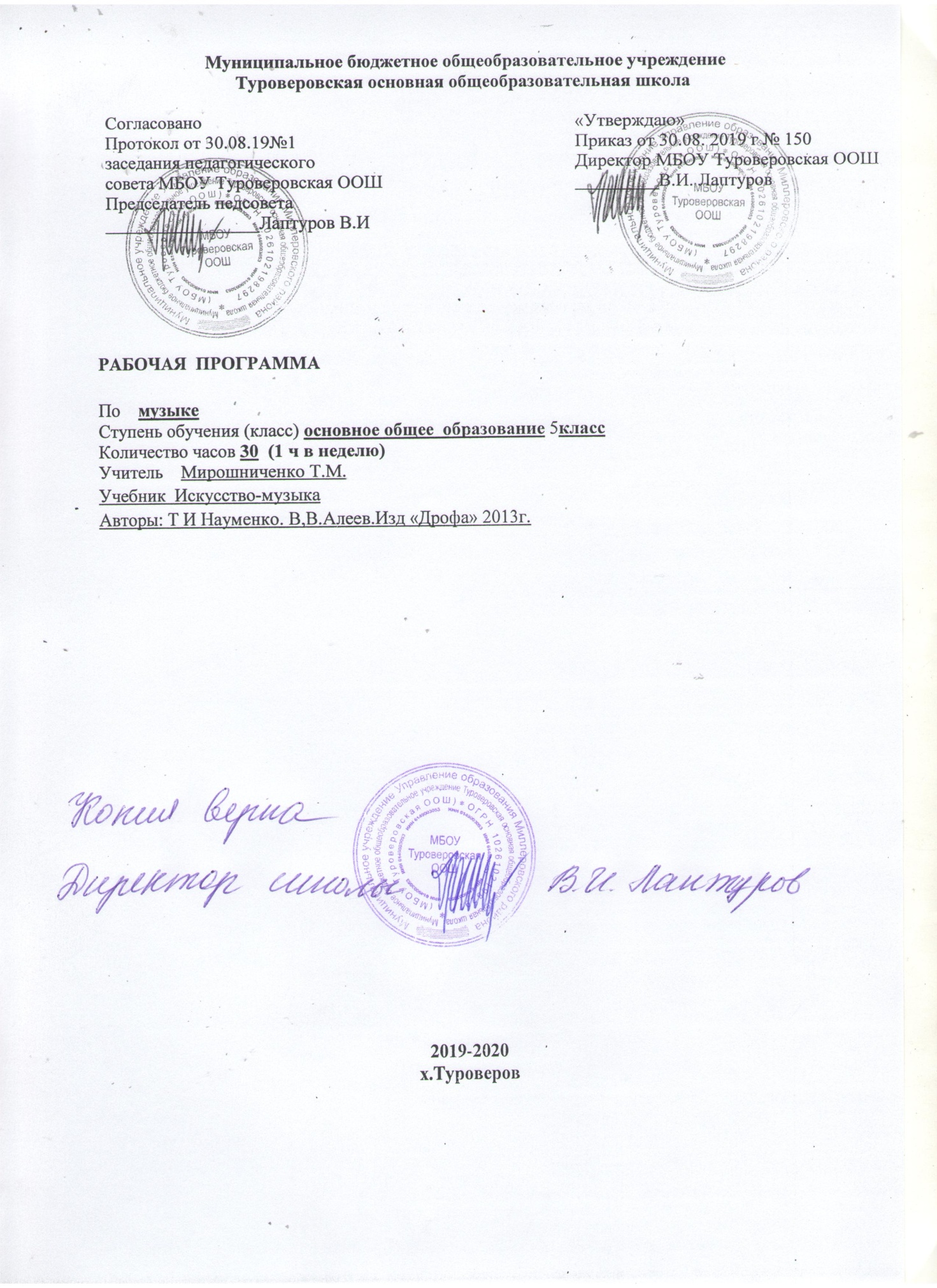 РАЗДЕЛ 1. ПОЯСНИТЕЛЬНАЯ ЗАПИСКА Рабочая программа «Искусство. Музыка» для 5 класса (Авторы:В.В.Алеев (научный руководитель). Т.И.Науменко), предназначена для общеобразовательных учреждений различно типа. Она разработана на основе Федерального государственного образовательного стандарта основного общего образования, концепции духовно-нравственного развития и воспитания личности гражданина России, Фундаментального ядра содержания общего образования, примерных программ «Музыка»  основного общего образования. Данную программу характеризует глубинная взаимосвязь с программой для 1-4 классов, проявляющаяся в единстве и развитии методологических  и методических  подходов, в координации тематического и музыкального материала. Рабочая программа разработана на 35 часов из расчета 1 час в неделю. В связи с тем что 4 рабочих дня (24.02, 09.03, 04.05, 11.05)   совпали с праздничными днями, программа будет выполнена за счет уплотнения  темы  «Музыкальные краски»  за 30 часов. раздел 2. РЕЗУЛЬТАТЫ ОСВОЕНИЯ  КУРСА МУЗЫКИ Личностные, метапредметные и предметные результаты освоения учебного предметаЛичностные результаты:целостное представление о поликультурной картине современного музыкального мира; развитое музыкально–эстетическое чувство, проявляющееся в эмоционально-ценностном, заинтересованном отношении к музыке во всем многообразии ее стилей, форм и жанров;усовершенствованный художественный вкус, устойчивый  в области эстетически ценных произведений музыкального искусства;владение художественными умениями и навыками в процессе продуктивной музыкально-творческой деятельности;определенный  уровень развития общих музыкальных способностей, включая образное и ассоциативное мышление, творческое воображение;устойчивые навыки  самостоятельной, целенаправленной, содержательной музыкально-учебной деятельности;сотрудничество в ходе решения коллективных музыкально-творческих проектов и различных творческих задач.Метапредметные   результатыПознавательные Учащиеся научатся:анализировать собственную учебную деятельность и вносить  необходимые коррективы для достижения запланированных результатов;использовать различные источники информации; стремиться к самостоятельному общению с искусством и художественному самообразованию;размышлять о воздействии музыки на человека, ее взаимосвязи с жизнью и другими видами искусства;определять цели и задачи собственной музыкальной деятельности, выбирать средства и способы ее осуществления в реальных жизненных ситуациях;Учащиеся получат возможность научиться:• основам рефлексивного чтения;• ставить проблему, аргументировать её актуальность;• самостоятельно проводить исследование на основеприменения методов наблюдения и эксперимента;• выдвигать гипотезы о связях и закономерностях событий, процессов, объектов;• организовывать исследование с целью проверки гипотез;• делать умозаключения (индуктивное и по аналогии)и выводы на основе аргументации.Регулятивные Учащиеся научатся:проявлять  творческую инициативу и самостоятельность в процессе овладения учебными действиями;оценивать современную культурную и музыкальную жизнь общества и видение своего предназначения в ней;определять цели и задачи собственной музыкальной деятельности, выбирать средства и способы ее осуществления в реальных жизненных ситуациях.Учащиеся получат возможность научиться:• самостоятельно ставить новые учебные цели и задачи;• построению жизненных планов во временной перспективе;• при планировании достижения целей самостоятельнои адекватно учитывать условия и средства их достижения;• выделять альтернативные способы достижения целии выбирать наиболее эффективный способ;• основам саморегуляции в учебной и познавательной деятельности в форме осознанного управления своим поведением и деятельностью, направленной на достижение поставленных целей;• осуществлять познавательную рефлексию в отношении действий по решению учебных и познавательных задач;• адекватно оценивать объективную трудностькак меру фактического или предполагаемого расхода ресурсов на решение задачи;• адекватно оценивать свои возможности достиженияцели определённой сложности в различных сферах самостоятельной деятельности;• основам саморегуляции эмоциональных состояний;• прилагать волевые усилия и преодолевать трудностии препятствия на пути достижения целей.КоммуникативныеУчащиеся научатся:аргументировать свою точку зрения в отношении музыкальных произведений, различных явлений отечественной и зарубежной музыкальной культуры;Учащиеся получат возможность:участвовать в жизни класса, школы, города и др., общаться, взаимодействовать со сверстниками в совместной творческой   деятельностиприменять полученные знания о музыке как виде искусства для решения разнообразных художественно-творческих задач; договариваться и приходить к общему решению в совместнойдеятельности, в том числе в ситуации столкновения интересов;вступать в диалог, а также участвовать в коллективном обсуждении проблем, участвовать в дискуссиии аргументировать свою позицию.1. Способы контроля и оценивания образовательных достиженийВ качестве форм контроля могут использоваться творческие задания (музыкальные турниры, урок – музыкальное путешествие), анализ музыкальных произведений, музыкальные викторины, хоровой зачёт, уроки – концерты, тесты).  РАЗДЕЛ 3.  Содержание учебного предмета.Содержание 5 класса (тема года «Музыка и другие виды искусства») раскрывается в двух крупных разделах – «Музыка и литература», «Музыка  и изобразительное искусство».Тематическое построение года соответственно предполагает знакомство школьников с жанрами музыки, испытавшими наибольшее воздействие со стороны литературы и живописи. Это такие музыкальные жанры, как песня, романс, хоровая музыка, опера, балет (раздел «Музыка и литература»), а также специфические жанровые разновидности – музыкальный портрет, пейзаж в музыке и другие (раздел «Музыка и изобразительное искусство»).          Междисциплинарные взаимодействия, заявленные в теме года, выходят далеко за пределы обозначенных видов искусства. Содержание учебного материала предусматривает изучение «музыки в единстве с тем, что ее рождает и окружает с жизнью, обычаями, верованиями, стихами, сказками, дворцами, храмами, картинами и многим-многим другим». Кроме того, она «призвана научить наблюдать, сравнивать, сопоставлять, видеть большое в малом, находить приметы одного явления в другом и тем самым подтверждать их глубинную взаимосвязь». Программа позволяет раскрыть высокий духовный смысл русского искусства, несущего в себе веру, добро, любовь, нравственность. В практике массового музыкального образования главным становится обращение учащихся к произведениям искусства как к духовному опыту поколений, проживание их в собственной музыкальной деятельности, что позволит активно формировать эмоционально-ценностный, нравственно-эстетический опыт учащихся, а также опыт музыкально - художественного творчества. В программу включены произведения оренбургских композиторов – песенников.           Столь обширные задачи предполагают постоянную координацию курса с другими предметами, изучаемыми в 5 классе:литературой («общепрограммные» литературные произведения и жанры–например, сказка Х.К.Андерсена, поэма А.С.Пушкина «Руслан и Людмила», стихотворения А.С.Пушкина «Зимний вечер», «Вот север, тучи нагоняя…», «музыкальная басня–Г.Маляр. «Похвала знатока», общие для литературы и музыки понятия интонация, предложение, фраза);изобразительным искусством (жанровые разновидности–портрет, пейзаж; общие для живописи и музыки понятия– пространство, контраст, нюанс, музыкальная краска и т.д.);историей (изучение древнегреческой мифологии–К.В. Глюк «Орфей»);мировой художественной культурой  (особенности художественного направления «импрессионизм»);русским языком (воспитание культуры речи через чтение и воспроизведение текста; формирование культуры анализа текста на примере приема «описание» - описание романса К.Дебюсси «Оград бесконечный ряд»;природоведением (многократное акцентирование связи музыки с окружающим миром, природой).Зрительный ряд: А. Осмеркин «Ветлы у пруда», А. Куинджи «Берёзовая роща», И. Шишкин «В лесу графини Мордвиновой», И. Айвазовский «Чёрное море», Леонардо да Винчи «Джоконда», Н. Ге «Портрет Л.Н. Толстого», И. Репин «Портрет А.Г. Рубинштейна», И. Левитан «Осенний день. Сокольники», И. Бродский «Опавшие листья». 2.Истоки.Искусство открывает мир. Искусства различны, тема едина.Часть первая. МУЗЫКА И ЛИТЕРАТУРАПоказать как музыка, выступая главным героем сказки, проявляет свою волшебную силу - помогает в трудную минуту. Проанализировать каким образом музыкальные звуки помогают дорисовывать   поэтический текст. Помочь учащимся выбрать более вдумчивое отношение к жизни. Проследить каким образом музыка воздействует на человеческие чувства, мысли. Слово и музыкаСлово и музыка - два великих начала искусства. Влияние слова на музыку: интонации, ритмы, рифмы. Музыкальные жанры, связанные с литературой: песня, романс, кантата, оратория, опера, балет, оперетта, жанры программной музыки. Слушание музыки: М. Глинка «Я помню чудное мгновенье», Ф. Шуберт «В путь», В. Моцарт симфония №40 I часть, П. Чайковский концерт №1 для ф-но с оркестром III часть, М. Мусоргский «Кот Матрос». Разучивание песен С. Старобинского «Песенка о словах», А. Куклина «Песенка о песенке». Сочинение песни на стихи Р. Бёрнса «За полем ржи», П. Элюара «Музыкант» (на выбор). Решение кроссворда.Зрительный ряд: Ян Вермеер «Художник в мастерской», В. Серов «Портрет Ф.И. Шаляпина», В. Тропинин «Портрет А.С. Пушкина» Два великих начала искусства. «Стань музыкою, слово!»,Музыка «дружит» не только с поэзией. 3аключительный урок - концерт ПесняПесня - верный спутник человека. Мир русской песни. Песни народов мира. Слушание музыки: В. Баснер «С чего начинается Родина?», русская народная песня «Среди долины ровныя», «Ах ты, степь широкая», «Вечерний звон», Польская н.п. «Висла»; Г. Малер «Похвала знатока»; Ф. Мендельсон «Песня без слов» №14 (фр-т). Разучиваниепесен Ю. Тугаринова «Если другом стала песня», А. Александрова «Уж ты зимушка-зима»..Зрительный ряд:И. Шишкин «Среди долины », В. Поленов «Монастырь над рекой», И. Левитан «Вечерний звон».Песня — верный спутник человека. Мир русской песни. Песни народов мира.РомансРоманса трепетные звуки. Влияние русской поэзии на развитие романса. Внимание и любовь к окружающему миру - главная идея в русском музыкальном искусстве. Мир человеческих чувств. Проявление в романсах русских композиторов внутреннего мира человека, его счастья, мечты, одиночества. Слушание музыки: М. Глинка «Жаворонок», С. Рахманинов «Ночь печальна», Р. Шуман «В сиянье тёплых майских дней». Разучивание: М. Глинка «Жаворонок».Зрительный ряд: И. Левитан «Цветущие яблони», «Весна. Большая вода»; И. Грабарь «Февральская лазурь». Романса трепетные звуки..Мир человеческих чувств.Хоровая музыкаНародная хоровая музыка. Хоровая музыка в храме. Мир музыкальных образов хоровой музыки. Влияние церковной музыки на творчество русских композиторов. Что может изображать хоровая музыка. Звуковое пространство хорового звучания. Слушание музыки: Р.н.п. «Есть на Волге утёс»; П. Чайковский «Отче наш»; Н. Римский-Корсаков «Вхождение в невидимый град», Г. Свиридов «Поёт зима» из «Поэмы памяти Сергея Есенина». Разучивание песен: канон «С весёлой песней»; кант XVIII века «Музы согласно».Зрительный ряд: К. Юон «Вид Троицкой лавры»; В. Суриков «Посещение царевной женского монастыря», И. Билибин «Преображённый Китеж».Народная хоровая музыка. Хоровая музыка в храме. Что может изображать хоровая музыка.  Заключительный урок - концертОпераСамый значительный жанр вокальной музыки. Опера - синтетический вид искусства. Из чего состоит опера (либретто, увертюра, ария, инструментальные эпизоды). Слушание музыки: М. Глинка Увертюра из оперы «Руслан и Людмила», Н. Римский-Корсаков Сцена таяния Снегурочки из оперы «Снегурочка», «Сеча при Керженце» из оперы «Сказание о невидимом граде Китеже и деве Февронии». Разучивание: М. Глинка хор «Славься» из оперы «Жизнь за царя», С. Баневич «Пусть будет радость в каждом доме...» финал из оперы «История Кая и Герды». Иллюстрации декораций.Зрительный ряд:А. Головин «Портрет Ф. Шаляпина в роли Б. Годунова», М. Шишков «Сады Черномора»; А. Васнецов «Берендеевка», «Снегурочка». Дневник музыкальных наблюдений стр. 11. Самый значительный жанр вокальной музыки. Из чего состоит опера.БалетЕдинство музыки и танца. Балет - результат совместного труда композитора, балетмейстера, художников, создающих костюмы и декорации, музыкантов, артистов балета. «Русские сезоны» в Париже. Связь балета с литературой и изобразительным искусством. Слушание музыки: М. Глинка Мазурка из оперы «Жизнь за царя» II д.; Ф. Шопен Мазурка ля минор. И. Стравинский «Русская», «У Петрушки» из балета «Петрушка»; П. Чайковский Вариация II из балета «Щелкунчик». Разучивание песен: Е. Адлер «Песня менуэта». Костюмы балетных персонажей.Зрительный ряд: С. Сорин «Тамара Карсавина в «Шопениане»», Б. Кустодиев «Масленица», «Ярмарка»,   А. Бенуа «Петербургские балаганы». Единство музыки и танца. «Русские сезоны в Париже».Музыка звучит в литературеМузыкальность слова. Многообразие музыки в литературе (поэзия, проза). Музыкальные сюжеты в литературе. Могучее, преобразующее воздействие музыки.   Античность. Миф об Орфее. Слушание музыки: К. Глюк «Жалоба Эвридики» из оперы «Орфей и Эвридика». Разучивание песен: М. Яковлев «Зимний вечер»; М. Преториус «Вечер». Музыкальность слова.Музыкальные сюжеты в литературе.Часть вторая. МУЗЫКА И ИЗОБРАЗИТЕЛЬНОЕ ИСКУССТВОПоказать взаимосвязь музыки и живописи через образное восприятие жизни., разные искусства по-своему и независимо друг от друга воплощают одно и тоже жизненное содержание. Проанализировать каким образом в музыкальном и изобразительном искусстве создают одни и тот же образ. Сопоставить произведения живописи и музыки. Ввести понятие «Музыкальный пейзаж».Образы живописи в музыкеЖивописность искусства. Музыка - сестра живописи. Изобразительное искусство и музыка. Влияние изобразительного искусства на музыку. Музыкальные жанры, связанные с изобразительным искусством: симфонические картины, этюды-картины, музыкальные портреты. Изображение пространства в музыке: динамика. Понятия, общие для музыки и живописи: контраст, краска, колорит, оттенок, холодные и тёплые тембры, светлые и сумрачные тона. Слушание музыки: С. Прокофьев «Вариации Феи зимы» из балета «Золушка», О. Лассо «Эхо», П. Чайковский Концерт №1 для ф-но с оркестром II ч. (фр-т), М. Мусоргский «Два еврея, богатый и бедный». Разучивание песен: Г. Струве «Весёлое эхо», Е. Поплянова «Как поёшь?»Зрительный ряд: И. Ромадин «Иней», А. Саврасов «Вид в швейцарских Альпах», К. Моне «Стог сена в Живерни», Э. Дробицкий «Жизнь и смерть».Живописность искусства. «Музыка-сестра живописи». Музыкальный портретМожет ли музыка выразить характер человека? Сопоставление музыки и картин. Слушание музыки: М. Мусоргский «Песня Варлаама» из оперы «Борис Годунов»; «Гном» из ф-ного цикла «Картинки с выставки». Разучивание песен: Г. Гладков «Песня о картинах». Иллюстрации к прослушанным произведениям  Может ли музыка выразить характер человека?Пейзаж в музыкеИскусство и природа неотделимы друг от друга. Природа - прекрасный образец для творчества художников, композиторов, писателей. Образы природы в творчестве музыкантов. «Музыкальные краски» в произведениях композиторов-импрессионистов. Красочность, зримость, живописность. Отражение в звуках разнообразных впечатлений, которые дарит нам окружающий мир. Слушание музыки: П. Чайковский «Апрель. Подснежник», И. Стравинский «Поцелуй земли» вступление к балету «Весна священная», М. Равель «Игра воды»; К. Дебюсси «Облака». Разучивание песен: В. Серебренников «Семь моих цветных карандашей». Иллюстрации к прослушанным произведениям.Зрительный ряд: В. Борисов-Мусатов «Весна», Н. Рерих «Поцелуй земли», К. Моне «Река в Аржантае», «Впечатление»; П. Сезанн «Гора Святой Виктории». Образы природы в творчестве музыкантов. «Музыкальные краски» в произведениях композиторов - импрессионистов.«Музыкальная живопись» сказок и былин. Волшебная красочность музыкальных сказок. Роль сказки в музыке. Сказочные герои в музыке. Тема богатырей в музыке. Слушание музыки: Н. Римский-Корсаков «Пляска златопёрых и сереброчешуйных рыбок» из оперы«Садко», П. Чайковский Па-де-де из балета «Щелкунчик», И. Стравинский «Заколдованный сад Кащея» из балета «Жар-птица», М. Мусоргский «Избушка на курьих ножках» из ф-ного цикла «Картинки с выставки», А. Бородин Симфония №2 «Богатырская» I ч. (фр-т), М. Мусоргский «Богатырские ворота». Разучивание песен: С. Никитин «Сказка по лесу идёт», Былина о Добрыне Никитиче. Иллюстрация персонажа любимой музыкальной сказки.Зрительный ряд: Б. Анисфельд Три эскиза костюмов к опере «Садко». А. Головин «Кащеево царство»; Л. Бакстдва эскиза костюмов Жар-птицы, В. Васнецов «Богатыри»; И. Билибин «Илья Муромец и Соловей-разбойник». Знакомство   с понятием «Музыкальность» картин Музыка может изображать потому что у не есть свои краски. Знакомство   с творчеством художников – импрессионистов. Проследить взаимосвязь   музыки и живописи, через песенность и пейзажность русской народной песни. Взаимосвязь иконописи и музыки. Воплощение образа матери в светском и духовном искусстве. Волшебная красочность музыкальных сказок. Сказочные герои в музыке. Тема богатырей в музыке.Раздел 4. Календарно-тематическое планирование. Музыка. 5 класс.2019 – 2020 уч. гоД РАЗДЕЛ 5 . Оценочные материалы по всем видам контроля по предмету «Музыка»Слушание музыкиНа уроках проверяется и оценивается умение учащихся слушать музыкальные произведения, давать словесную характеристику их содержанию и средствам музыкальной выразительности, умение сравнивать, обобщать; знание музыкальной литературы.Учитывается:степень раскрытия эмоционального содержания музыкального произведения через средства музыкальной выразительности;самостоятельность в разборе музыкального произведения;умение учащегося сравнивать произведения и делать самостоятельные обобщения на основе полученных знаний.Критерии оценки:Отметка «5»Дан правильный и полный ответ, включающий характеристику содержания музыкального произведения, средств музыкальной выразительности, ответ самостоятельный;Отметка «4»Ответ правильный, но неполный: дана характеристика содержания музыкального произведения, средств музыкальной выразительности с наводящими (1-2) вопросами учителя;Отметка «3»Ответ правильный, но неполный, средства музыкальной выразительности раскрыты недостаточно, допустимы несколько наводящих вопросов учителя;Отметка «2»Ответ обнаруживает незнание и непонимание учебного материала.Хоровое пение.Для оценивания качества выполнения учениками певческих заданий необходимо предварительно провести индивидуальное прослушивание каждого ребёнка, чтобы иметь данные о диапазоне его певческого голоса.Учёт полученных данных, с одной стороны, позволит дать более объективную оценку качества выполнения учеником певческого задания, с другой стороны - учесть при выборе задания индивидуальные особенности его музыкального развития и, таким образом, создать наиболее благоприятные условия опроса. Так, например, предлагая ученику исполнить песню, нужно знать рабочий диапазон его голоса и, если он не соответствует диапазону песни, предложить ученику исполнить его в другой, более удобной для него тональности или исполнить только фрагмент песни: куплет, припев, фразу.Критерии оценки:Отметка «5»Знание мелодической линии и текста песни, чистое интонирование и ритмически точное исполнение, выразительное исполнение;Отметка «4»Знание мелодической линии и текста песни, в основном чистое интонирование, ритмически правильное, пение недостаточно выразительное;Отметка «3»Допускаются отдельные неточности в исполнении мелодии и текста песни, неуверенное и не вполне точное, иногда фальшивое исполнение, есть ритмические неточности, пение невыразительное;Отметка «2»Исполнение неуверенное, фальшивое.Музыкальная терминологияКритерии оценки:Отметка «5»Твердое знание терминов и понятий, умение применять их на практике.Отметка «4»Неточность в формулировках терминов и понятий, умение частично применять их на практике.Отметка «3»Слабое (фрагментарное) знание терминов и понятий, неумение использовать их на практике.Отметка «2»Незнание терминов и понятий, отсутствие навыков использования их на практике.Критерии оценивания устного ответа:Отметка «5»- Учащийся правильно излагает изученный материал;- анализирует произведения музыки, живописи, графики, архитектуры, дизайна, скульптуры;- выделяет особенности образного языка конструктивных видов искусства, единства функционального художественно-образных начал и их социальную роль;- знает основные этапы развития и истории музыки, архитектуры, дизайна, живописи и т.д., тенденции современного конструктивного искусства.Отметка «4»- Учащийся полностью овладел программным материалом, но при изложении его допускает неточности второстепенного характера.Отметка «3»- Учащийся слабо справляется с поставленным вопросом;- допускает неточности в изложении изученного материала.Отметка «2»- Учащийся допускает грубые ошибки в ответе;- не справляется с поставленной целью урока.Музыкальная викторинаКритерии оценки:Отметка «5»Все музыкальные номера отгаданы учащимся верно;Отметка «4»Два музыкальных произведения отгаданы не верно;Отметка «3»Четыре музыкальных номера не отгаданы;Отметка «2»Пять и более музыкальных номеров не отгаданы учащимся.Оценка тестовой работы.Отметка «5»При выполнении 100-90% объёма работыОтметка «4»При выполнении 89 - 76% объёма работыОтметка «3»При выполнении 75 - 50% объёма работыОтметка «2»При выполнении 49 - 0 % объёма работыОценка реферата.Отметка «5»Работа содержательна, логична, изложение материала аргументировано, сделаны общие выводы по теме.Показано умение анализировать различные источники, извлекать из них информацию.Показано умение систематизировать и обобщать информацию, давать ей критическую оценку.Работа демонстрирует индивидуальность стиля автора.Работа оформлена в соответствии с планом, требованиями к реферату, грамотно.Отметка «4»Работа содержательна, изложение материала аргументировано, сделаны общие выводы по выбранной теме, но изложение недостаточно систематизировано и последовательно.Показано умение анализировать различные источники информации, но работа содержит отдельные неточности.Показано умение систематизировать и обобщать информацию, давать
ей критическую оценку.Работа оформлена в соответствии с планом, но не соблюдены все
требования по оформлению реферата (неправильно сделаны ссылки, ошибки в списке библиографии).Отметка «3»Тема реферата раскрыта поверхностно.Изложение материала непоследовательно.Слабая аргументация выдвинутых тезисов.Не соблюдены требования к оформлению реферата (отсутствуют сноски, допущены ошибки, библиография представлена слабо).Отметка «2»Тема реферата не раскрыта.Работа оформлена с грубыми нарушениями требований к реферату.Оценка проектной работы.Отметка «5»Правильно поняты цель, задачи выполнения проекта.Соблюдена технология исполнения проекта.Проявлены творчество, инициатива.Предъявленный продукт деятельности отличается высоким качеством исполнения, соответствует заявленной теме.Отметка «4»1. Правильно поняты цель, задачи выполнения проекта.2. Соблюдена технология исполнения проекта, но допущены незначительные ошибки, неточности в оформлении.3. Проявлено творчество.4. Предъявленный продукт деятельности отличается высоким качеством исполнения, соответствует заявленной теме.Отметка «3»1. Правильно поняты цель, задачи выполнения проекта.2. Допущены нарушения в технологии исполнения проекта, его оформлении.3. Не проявлена самостоятельность в исполнении проекта.Отметка «2»1. Проект не выполнен или не завершен.Требования к ведению тетрадиВ тетрадь записываются:1. Темы уроков.2. Имена композиторов, даты их жизни, иногда краткая информация об их творчестве и созданных произведениях.3. Названия звучащих на уроках произведений и краткая информация об их создании.4. Названия и авторы разучиваемых песен.5. Сложно запоминающиеся тексты песен.6. Музыкальные впечатления.7. Сообщения, выполняемые учащимися по желанию (по темам отдельных уроков.)8. В конце тетради ведется словарь музыкальных терминов, который пополняется из год в год.Тетрадь должна вестись аккуратно, может быть оформлена иллюстрациями, рисунками, портретами композиторов (в связи с записываемыми темами).Тетрадь, таким образом, является рукотворным индивидуальным мини-учебником, куда ученик записывает нужную информацию, которую ему предстоит запомнить.Тетрадь проверяется учителем один раз в четверть.Оценка выставляется за:1. Ведение тетради (эстетическое оформление), наличие всех тем, аккуратность.2. Ведение словаря3. Выполненное домашнее задание.4. Самостоятельную письменную работу по карточкам: блиц-опрос (тесты), игра «Угадай мелодию».
Существует достаточно большой перечень форм работы, который может быть выполнен обучающимися и соответствующим образом оценен учителем.1.Работа по карточкам (знание музыкального словаря)2.Кроссворды.3.Рефераты и творческие работы по специально заданным темам или по выбору обучающегося.4.Блиц-ответы (письменно) по вопросам учителя на повторение и закрепление темы.№ДатаДатаТема урока№По плануПо фактуТема урока106.09Музыка рассказывает обо всём 213.09Истоки320.09Искусство открывает мир. 423.09Искусства различны, тема едина 530.09Два великих начала искусства607.10«Стань музыкою слово!» 714.10Музыка «дружит» не только с поэзией 821.10Песня – верный спутник человека.928.10Песня – спутник человека.Тест1011.11Мир русской песни 1118.11Песни народов мира 1225.11Романса трепетные звуки1302.12Мир человеческих чувств 1409.12Народная хоровая музыка. Хоровая музыка в храме1516.12Что может изображать хоровая музыка1623.12Самый значительный жанр вокальной музыки1713.01Из чего состоит опера 1820.01Единство музыки и танца 1927.01Музыкальность слова 2003.02Музыкальные сюжеты в литературе. Тест.2110.02Живописность искусства2217.02«Музыка – сестра живописи» 2302.03Может ли музыка выразить характер человека?  2416.03Образы природы в творчестве музыкантов2507.04Образы природы в творчестве музыкантов2614.04уплотнение«Музыкальные краски»2614.04уплотнение«Музыкальные краски» 2721.04уплотнениеВолшебная сказочность музыки.2721.04уплотнениеСказочные герои в музыке 2828.04Тема богатырей в музыке 2918.05уплотнениеЧто такое музыкальность в живописи 2918.05уплотнение«Хорошая живопись – это музыка» 3025.05Заключительный урок Песни Дона.СОГЛАСОВАНОЗаместитель директора по УВР________________Рябцева И. И___________________201___года.